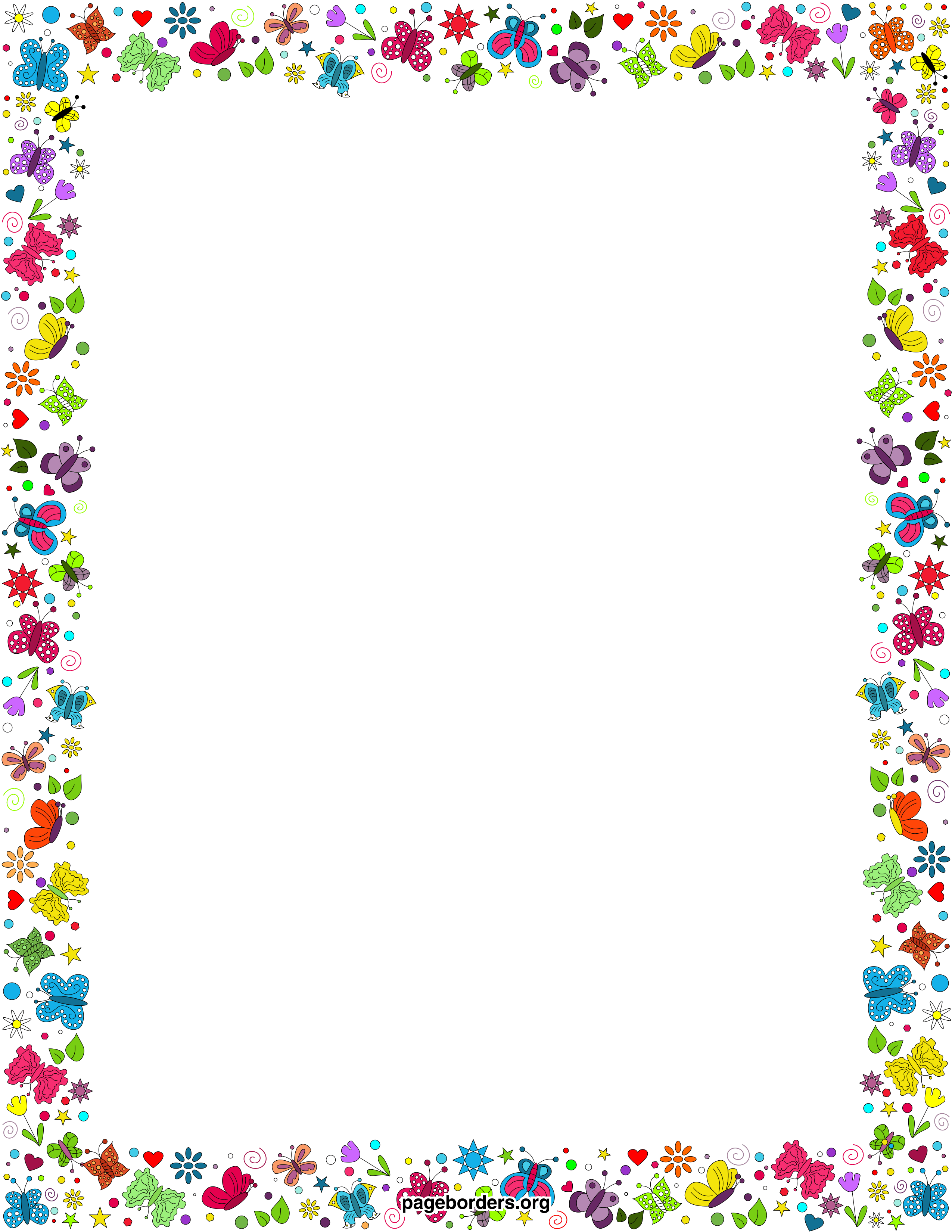 Государственное образовательное автономное учреждение Амурской области «Свободненская специальная (коррекционная)  школа-интернат»Составили и провели:учитель начальных классов Полыгалина Е.А.воспитатель: Пазникова Н.В.г. СвободныйСценарийконкурсной программы, посвященный Международному женскому дню Цель: создание праздничной атмосферы, популяризация государственных праздников.Задачи:-  развитие творческих способностей;-  способствовать воспитанию чувства благодарности к маме и бабушке;- воспитание ответственности, взаимопонимания, взаимопомощи, умения сотрудничать;- создание атмосферы радости, удовлетворения от собственных результатов.Оборудование:шары, цветы для украшения класса;плакат «С праздником 8 Марта!»;презентация к празднику;видеоклип «Наши мамочки»;рисунки  «Моя любимая»;реквизиты для конкурсов: 2 шарфа, шарик, 2 клубка ниток, 6 маркеров, косынка, шляпка, кепка, помада, парик, макароны, шнурки.призы для конкурсной программы (блокнот, ручка, тетрадь,  );подарки для мам.сладости для чаепития.Музыкальное сопровождение:Песня «С ласковым солнышком мама моя»;Песня «Мама дорогая»;Песня «Ну как такое могло случиться»;Песня «Мама и дочка»;Песня «Я целую твои руки»;Песня «Мама»;Минусовки: «Мамонтенок», «Ягодка», «Домовой».Подготовка к празднику:выпускается газета, посвященная мамам. дети рисуют портреты своей мамы;готовятся подарки для мам и девочек;разучивают стихи, песня «С ласковым солнышком мама моя», танец «Мама дорогая»;накануне праздника дети оформляют класс.Ход мероприятияЗал празднично украшен, звучит красивая мелодия 1*     *     *Ведущий 1:  Здравствуйте гости любимые,                       Рады мы видеть всех вас.                       Пусть пролетит незаметно                       Этот наш праздничный час.Ведущий 2:   Март – первый месяц весны. Он полон любви и вдохновения. «Март» – слово мужского рода, но это женский месяц, потому что именно на него выпадает женский праздник – День 8 Марта. Всех мам, бабушек и девочек поздравляем с наступающим праздником 8 марта! Желаем быть красивыми и здоровыми, добрыми и веселыми, не только в этот день, но и  всегда!Ведущий 1: Дорогие мамы и бабушки! Сегодня мы встретились, чтобы высказать вам свою глубокую любовь, уважение и великую благодарность. Приглашаем вас отметить первый весенний праздник - праздник добра, света, жизни и любви! Исполняется песня 2 «Ласковым солнышком мама моя»Ученик:                                              Мамино сердце, оно не простое,
Мамино сердце очень большое.
Много живет в нем любви и добра,
Нежности много, забот и тепла.Ведущий 2:Материнской любви нам никто не заменит.Не пытайтесь, не надо друзья.Только мамино сердце любовью согреетИ обнимет, и приласкает тебя.Звучит песня 3 «Мама дорогая», ученики исполняют танец с сердечкамидарят сердечки мамам Конкурсная программаЧасть 1звучит веселая музыка 4Ведущий 1: Когда-то наши мамы были непоседливыми веселыми девчонками, которые любили играть в разные игры. Поэтому сегодня мы предлагаем нашим мамам вспомнить свое детство и снова почувствовать себя маленькими девочками, поучаствовать в нашей игровой программе.Игра  «Подарок маме»Ведущий 1: Ребята, а вы любите дарить подарки?                      Поиграем в игру «Подарок маме» и посмотрим, какие подарки вы                       выберете для мамы.*    *    *Что подарим нашей маме?Догадайтесь, дети, сами.Дайте срочно мне совет,Какой нужен ей предмет.Вещь полезная - тогдаГромко крикнем слово «Да!»Если мамочке предметНе подходит - скажем «Нет!»Милицейский пистолет...А коробочка конфет?..Туалетная вода...Новая сковорода... Нет? А может, да?Билет в театр на балет...Кожаный бронежилет...Набор ниток для шитья...Ну а пена для бритья?..Полевых цветов букет...Бас-гитара и кларнет..."Педигри" и "Китикет"Яблок килограмма два...Книга «Вкусная еда»...В кухню новый табурет...А от папочки привет?..Хорошее поведение? Весёлое настроение? Жизни лучшие моменты? Букет цветов?Аплодисменты! Ведущий 2.Конкурс 1. «Узнай по голосу»1. В начале играют ребята, произнося слово «мама». Мамы сидят с закрытыми глазами и отгадывают, кого позвали.2. Второй круг игры, когда дети закрывают глаза, а мамы по очереди произносят слово «милый (милая)». Ребята отгадывают, чья мама это сказала. Ведущий 1.Конкурс 2. «Найди отличия»Вызываются несколько мам с детьми. Мамам завязывают глаза, а в облике их детей тем временем что-то меняют, но несильно: расстёгивают пуговицу, зачёсывают волосы на другую сторону и т.п. Побеждает самая внимательная мама.(снять галстук, вытащить рубашку, расстегнуть пуговицу,  поменять обувь, одеть ободки, подкрасить губы, одеть клипсы).Ведущий 2.Конкурс 3. «Комплименты мамам»Дети встают в шеренгу, ведущий даёт первому участнику шарик. Каждый ребёнок должен сказать ласковое слово о своей маме (например, «Моя мама самая красивая/добрая/умная») и передать шарик дальше. Кто замешкается или повторится – выбывает. Выигрывает тот, кто больше всех скажет комплементов.Ведущий 1.Конкурс 4. «Ненаглядный мой»В конкурсе принимают участие мамы с детьми. Кто из мам больше скажет ласковых слов своему ребенку. Называют по очереди, повторяться нельзя.Ведущий 1:  Сегодня на целом свете
                       Праздник большой и светлый.
                       Слушайте, мамы, слушайте – 
                       Вас поздравляют дети!Поздравления мамамДети читают стихи            *    *    *Кто любимей всех на свете?
Это сразу скажу, дети:
Обойди весь белый свет,
Лучше мамы в мире нет!            *    *    *Сегодня праздник наших мам  И мы их поздравляем!Здоровья крепкого им всемМы дружно пожелаем!            *    *    * Пусть добрые улыбки Всех радуют вокруг. Мы знаем: только мама – Надежный верный друг!            *    *    * Мы вам желаем счастья, Добра и теплоты! И пусть скорей исполнятся Заветные мечты!Дети дарят подарки мамам и девочкамЧаепитиеЧасть 2Игровая программа во время чаепитияКонкурс 1. «Беспроигрышная лотерея»(для детей) Мальчишки и девчонки, 
В лотерею детскую 
Сыграть вы, не хотите ли? 
Лотерея детская 
Всех развеселит 
И призами разными 
Приятно удивит.1.Если пазлы собирать,
   Будет некогда скучать.2. Чтобы не было забот, 
    При себе имей блокнот.
    (Блокнот)3. Красивая ручка — ты только     взгляни! 
    И буквы красивые ей выводи. 
    (ручка).4.Чтоб математиком великим стать.   Необходима вам тетрадь.   (тетрадь)5.Рисунки рисовать спеши
   Тебе достались карандаши
   (карандаши цветные)6. Альбом любому пригодится, 
    Но только если не лениться! 7. Вечерами не скучай, 
    Этот шарик надувай. 
    (Воздушный шарик)Конкурс 2. «Рукодельница»Каждая команда получает моток пряжи, который должна смотать в клубок. Первой по сигналу ведущего мотать нить начинает мама, затем также по сигналу мама передает клубок  дочке (сыну). Кто первым смотает весь клубок, станет победителем конкурса.Конкурс 3.  « Бусы для мамы»Девочки из макарон делают бусы для мам.Совместный конкурс 4.  « Любавушка»Девочки (или мальчики) вместе со своими мамами, должны  превратить воздушный шар в « Любавушку». С помощью цветной бумаги, платков и т.д.Беспроигрышная лотерея (для мам)1.Этот подарок -не просто предмет, Это особая штучка!В праздничный день ,В торжественный часТебе достаётся ручка!2.Весной и летом, осенью, зимой...Скажу короче: круглый годС утра и днем , вечернею поройВас будет выручать блокнот.3.В другой бы день,В другой бы часНаш приз не радовал бы Вас.А в час застолья можетОн быть всего дороже! салфетки.4.Чтобы выглядеть всегдаЧисто, мило и красиво,Вам в подарочек тогдаЗамечательное мыло.5.С этим подарком не будешь тужить,Жизнь с ним покажется сладкой!Он и силы прибавляетТем, кто шоколад съедает.Шоколадка.6.Дарим мы тебе чаёкИ в подарке том намёк,Чтобы ты нас невзначайПригласил бы к себе на чай.7.Как в рекламе утверждаютЭто средство всех важней,Чтобы зубы становилисьЧище, тверже и белей! зубная паста.8. Он такой большой, как торт,Но не яркий , как фонарик,Но забыть нам не даетДень недели- календарик.Конкурс  5. « Коллективный портрет» А сейчас давайте нарисуем коллективный портрет мамы.Дети выходят по очереди и рисуют каждый одну деталь.овал лица2 шея3 верхняя часть туловища4 юбка5 правая рука6 кисть правой руки7 левая рука8 кисть левой руки9 правая нога10 стопа правой ноги11 левая нога12 стопа левой ноги13 прическа14 левый глаз15 правый глаз16 нос17 левое ухо18 правое ухо19 рот20 правая бровь21 левая бровь22 кофта23 узор на юбке24 узор на кофтеВедущий 1 :Подошел к концу наш праздник.
Что же нам еще сказать?
Разрешите на прощанье 
Вам здоровья пожелать!Ведущий 2:Не болейте, не старейте,
Не сердитесь никогда.
Вот такими молодыми 
Оставайтесь навсегда!Ведущий: Еще раз поздравляем всех с началом весны, пусть в ваших семьях всегда светит солнце!  До свидания! До новых встреч!ПриложениеПесня«С ласковым солнышком мама моя»Куплет 1. Ласковым солнышком мама моя
Утром меня нежно будит,
И просыпаюсь с улыбкою я,
Чтоб улыбнуться всем людям.

Припев:Мама, мама, добрая милая мама.
Мама, мама, добрая милая мама.
Куплет 2. 
Светлые песенки мамы моей
Солнечным лучиком льются.
И, для любимых родных и друзей
Нотки поют и смеются.
Припев:
Мама, мама, добрая милая мама.
Мама, мама, добрая милая мама.
Стихи             *    *    *Кто любимей всех на свете?
Это сразу скажу, дети:
Обойди весь белый свет,
Лучше мамы в мире нет!            *    *    *Сегодня праздник наших мам  И мы их поздравляем!Здоровья крепкого им всемМы дружно пожелаем!            *    *    * Пусть добрые улыбки Всех радуют вокруг. Мы знаем: только мама – Надежный верный друг!            *    *    * Мы вам желаем счастья, Добра и теплоты! И пусть скорей исполнятся Заветные мечты!